WASHINGTON PARISH COUNCIL MEETINGTO: All members of the Council: Cllr S Buddell (Chairman), Cllr B Hanvey, Cllr P Heeley, Cllr T Keech,Cllr A Lisher (Vice-Chairman), Cllr J Luckin and Cllr J Thomas. You are hereby summoned to attend a meeting of the Parish Council on:Monday 11th December 2023 at 7:30pmin the Washington Village Hall (Doré Room)AGENDA FC/23/12/1        To Accept Apologies for absence FC/23/12/2	To Record Declarations of Interest from members in any item to be discussed and   Agree Dispensations.FC/23/12/3	To Approve the Minutes of the last Full Council meeting on  6th November 2023 FC/23/12/4        To Consider an application for co-option to the Parish Council’s Washington Ward                              An application will be considered from Mr Geoff Lockerbie. FC/23/12/5	Public Speaking  	               Members of the public may speak for up to 2 minutes at the discretion of the Chair                              about items on the agenda.FC/23/12/6	Reports from County and District Councillors FC/23/12/7       To Report on actions and matters arising from the last meetingFC/23/12/8        Planning: To Report applications, decisions and appeals on significant applications                              There were no planning applications in the parish for consideration of a consultation response at this meetingFC/23/12/9       To Agree Action on any urgent maintenance of council property.FC/23/12/10     To Report the draft minutes of meetings of the Finance Committee, OSRA                              Committee and Planning & Transport Committee on 20th November and                              Personnel Committee on 27th November 2023.FC/23/12/11     To Consider the 2024/25 Draft Budget and PreceptFC/23/12/12     To Consider the frequency of meetings and Agree  2024/25 datesFC/23/12/13      Washington Recreation Ground Charity:To Approve the Washington Recreation Ground Charity 2022/23 Annual ReturnTo Approve a quotation for tree works              To Approve quotation for repairs in the Play AreaTo Approve terms and conditions for quarterly play area safety inspectionsTo Receive Charity Commission News for the Recreation Ground Trustees.FC/23/12/14     To Agree a recommendation for off-site storage and Consider quotations. FC/23/12/15     To Agree amendments to the Council’s insurance policy and asset registerFC/23/12/16     Rampion 2: To Receive updatesFC/23/12/17     To Approve Payments, Report Income and Bank Reconciliation FC/23/12/18     Grants: To Consider a CIL Grant Application from the Village HallFC/23/12/19     To Report Correspondence FC/23/12/20     Clerk’s Report: To Approve staff holidayFC/23/12/21     To Consider attending a First Aid training course FC/23/12/22     To Receive items for the next agendaFC/23/12/23     Dates and times of next meetings:                            Full Council Meeting: Monday 8th January, 2023, 7:30pm                            Planning & Transport Committee: Monday 22nd January 2023, 7:00pm                            Open Spaces Committee: Monday 22nd January 2024, 7:45pm:                             Personnel Committee: 29th January 2024, 7:00pm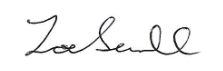                           Zoe Savill	                          Clerk to Washington Parish Council                          5th December 2023                          The Public are welcome to attend the part of this meeting which they are permitted                          access, subject to the hall’s safe seating capacity. Under the provisions of the Local                           Government Audit and Accountability Act 2014 (Openness of Local Government Bodies                           Regulations 2014), members of the public are permitted to film or record Council                           meetings to which they are permitted access, in a non-disruptive manner. By attending                           this meeting, it is deemed that you consent to this.                          A person or persons recording the parish meeting are reminded that the Public Speaking                           period is not part of the formal meeting and that they should take legal advice for                          themselves as to their rights to make any recording during that period.